RELATIONSHIP	Having a relationship is very important in everyone’s life. To stay happy, share your feelings, feel loved, have a connection, and know yourself in a better manner you need to have a relationship. As you grow old, the relationship transforms. Relationships can be defined as a bond between two people based on mutual likes, understanding, need, or love. Since birth, humans enter into a relationship. 	Broadly, the relationships are of four types. The family relationship is the relationship based on blood or kinship. The friendship is based on mutual like and dislike. The romantic relationship is based on love and attraction. Lastly, there is an acquaintance which is a relationship with people you encounter but they are neither your friends nor family.	Family Relationship: This is the most basic kind of relationship. 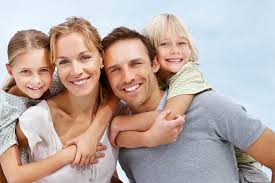 It comes into existence based on the blood, kinship, marriage, or even adoption. It usually includes family members and relatives like parents, grandparents, children, siblings, cousins, uncle, aunts, and other such family members.	Friendship: As a child grows, he starts meeting people and attending school. It is the time when friendship comes to existence. 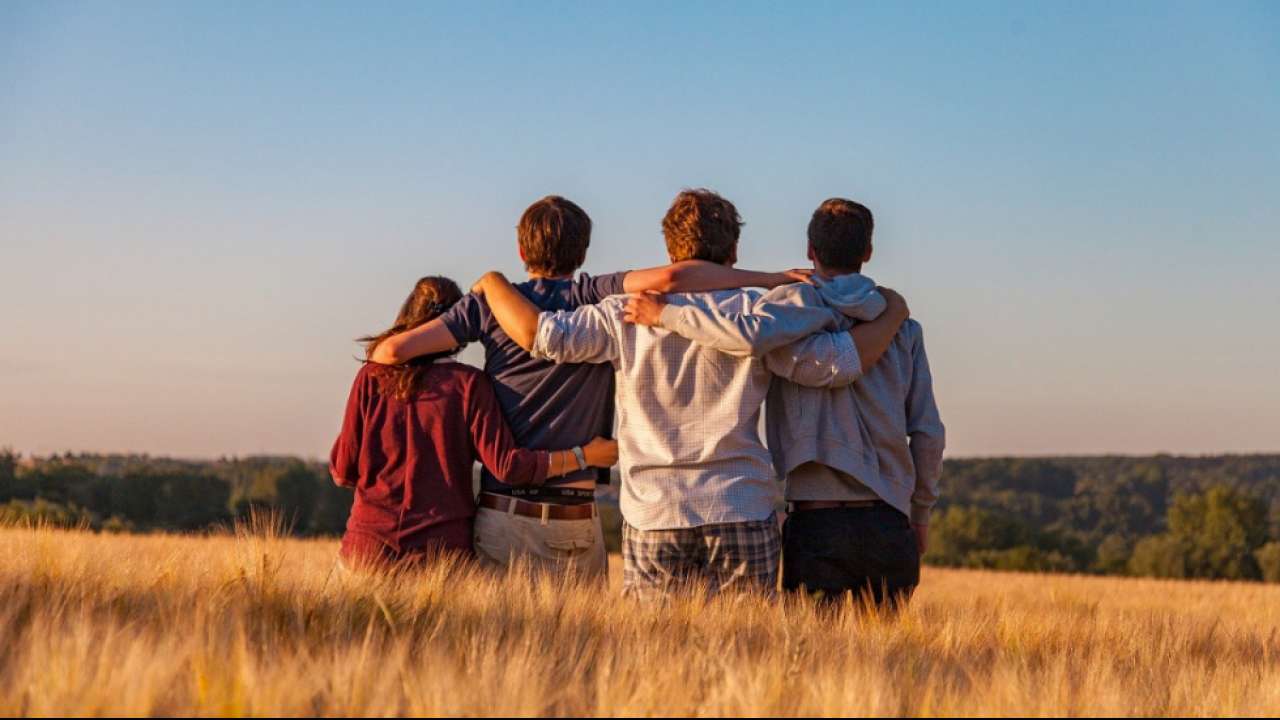 Based on mutual likes and dislikes, the child befriends. This relationship occurs at every stage. As we grow old, we do make new friends. But friendship is a reciprocal relationship based on trust, care, and faith from both ends. Friendship is that special God-given gift to humans with whom one can share multiple resonating feelings.	Romantic Relationship: Human has been always hungry for love.  It is usually a relationship based on a strong feeling of connectivity based on personality or some physical attributes as well. This relationship usually is seen between husband-wife. It is one of the closest and strongest forms of relationship.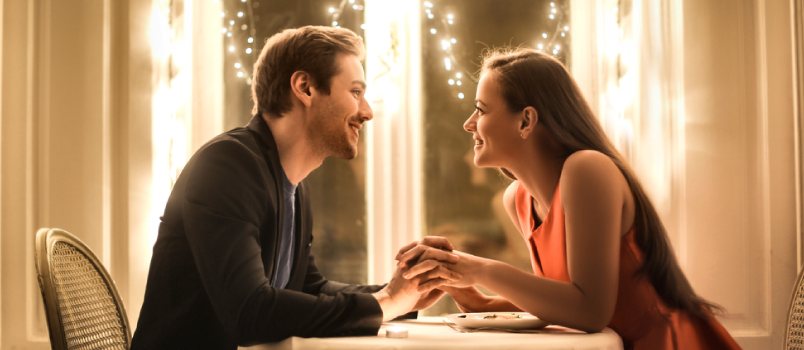 	Acquaintances: As we move across daily, we encounter a lot of people that pass by. They are neither friends nor relatives. They can be neighbors, a travel companion, someone you meet at the park, or any other such person. But if such a relationship is treated with respect and care, it can grow to friendship in the future.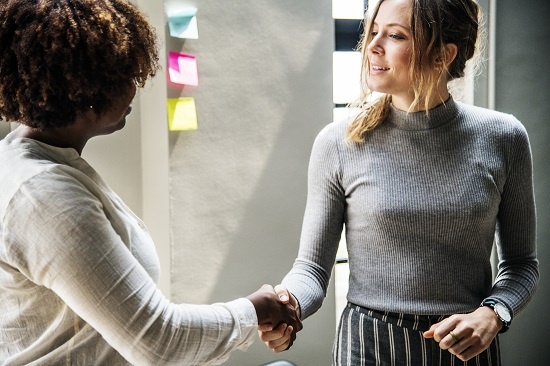 	The healthy and successful relationship is based on four pillars. They are communication, trust, respect, and love. These are important to sustain and flourish in all kinds of relationships. These pillars help you share your thoughts and feelings. By doing so, you are in a position to strengthen your relationship. Relationships take time to create and when they grow strong they are forever and you can claim you are in a position of’ happily ever after’.	Conclusion:A relationship is when two or more people bond together based on mutual trust, love, care, and connection.It is of four types, namely, family relationship, friendship, romantic relationship, and acquaintances.Family relationship is based on blood or kinship. Friendship is based on mutual likes and dislikes. A romantic relationship is based on strong attraction and love. Acquaintances are ones you know or meet daily but are neither your friends nor family.The pillars of any successful relationship are communication, trust, respect, and love.To sustain any relationship, the four pillars need to be focused on.Communication in a relationship is important to share your feelings and build trust as well.Respect in any kind of relationship is a must. As said, if you give respect you get respect.Relationships need focus and attention to survive and grow strong.Good and healthy relationships take time to form. But once formed, they are to stay forever.To have a happy, healthy, and long lives, people need to have happy and healthy relationships.